NAME: _______________________________________________ PERIOD: _______   DATE:___________ANGLES STUDY GUIDE – MATH 6APART 1 (Multiple Choice): Circle the correct answer. PART 2 (Short Answer): Show all work. 1. What is the classification of the pair of angles shown? 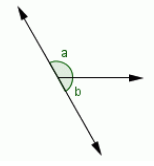 2. What is the classification of the pair of angles shown? 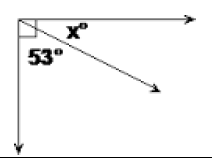 3. What is the classification of the pair of angles shown?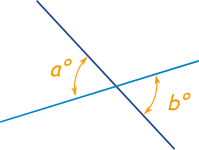 4. What is the measure of angle X?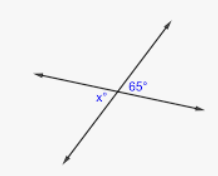 5. Set up & solve an equation to find the measure of angle x. 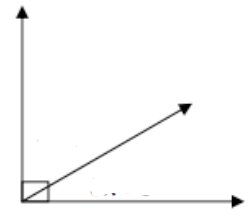 measure of angle x = _________ degrees6. Set up & solve an equation to find the measure of angle m. 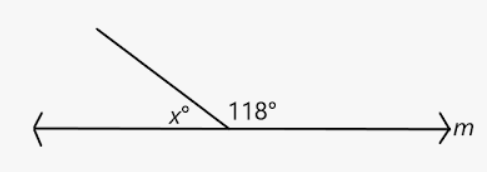 measure of angle m = _________ degrees7. Set up & solve an equation to find the value of x.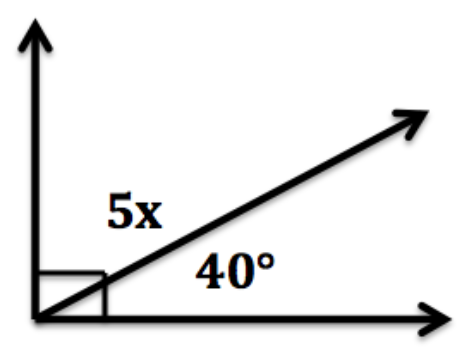                                                                             x = ________8. Use your answer from question 7 to find the measure of the missing angle. Show your work._________ degrees9. Set up & solve an equation to find the value of x.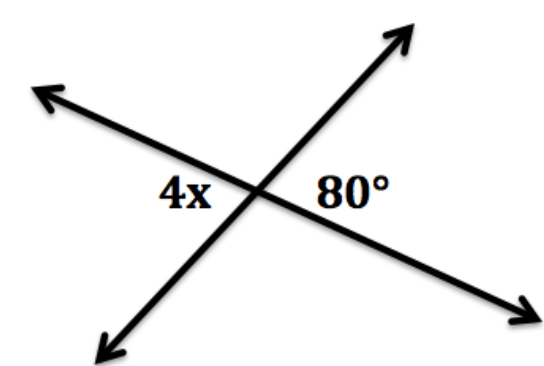                                                                              x = ________10. Set up & solve an equation to find the value of x.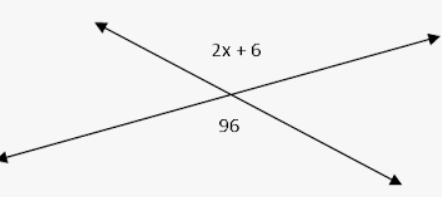 x = ________11. Set up & solve an equation to find the value of x.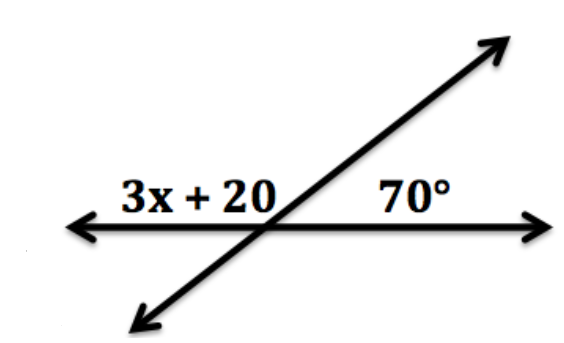 x = ________12. Use your answer from question 11 to find the measure of the missing angle. Show your work._________ degrees13. Set up & solve an equation to find the value of x.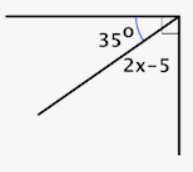 x = ________14. Use your answer from question 13 to find the measure of the missing angle. Show your work._________ degrees